Nos cartes de motifs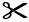 Motif ABLes attributs qui changent : la taille et la formeMotif ABLes attributs qui changent :la couleur et la formeMotif ABALes attributs qui changent :la taille et la formeMotif AABLes attributs qui changent :la taille et la couleurMotif ABCLes attributs qui changent :la couleur et l’orientationMotif AABLes attributs qui changent :l’orientation et l’épaisseurMotif ABBALes attributs qui changent :la couleur et l’épaisseurMotif ABBCLes attributs qui changent :le nombre et l’orientation